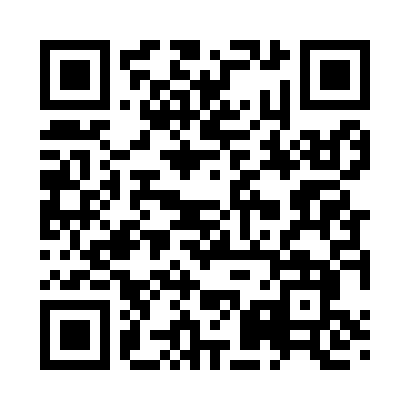 Prayer times for Oyster Creek, New Jersey, USAMon 1 Jul 2024 - Wed 31 Jul 2024High Latitude Method: Angle Based RulePrayer Calculation Method: Islamic Society of North AmericaAsar Calculation Method: ShafiPrayer times provided by https://www.salahtimes.comDateDayFajrSunriseDhuhrAsrMaghribIsha1Mon3:595:341:024:598:2910:042Tue4:005:351:024:598:2910:043Wed4:005:361:024:598:2810:044Thu4:015:361:024:598:2810:035Fri4:025:371:025:008:2810:036Sat4:035:371:035:008:2810:027Sun4:035:381:035:008:2710:028Mon4:045:381:035:008:2710:019Tue4:055:391:035:008:2710:0010Wed4:065:401:035:008:2610:0011Thu4:075:401:035:008:269:5912Fri4:085:411:035:008:259:5813Sat4:095:421:045:008:259:5714Sun4:105:431:045:008:249:5715Mon4:115:431:045:008:249:5616Tue4:125:441:045:008:239:5517Wed4:135:451:045:008:239:5418Thu4:155:461:045:008:229:5319Fri4:165:471:045:008:219:5220Sat4:175:471:044:598:209:5121Sun4:185:481:044:598:209:5022Mon4:195:491:044:598:199:4923Tue4:205:501:044:598:189:4724Wed4:225:511:044:598:179:4625Thu4:235:521:044:598:169:4526Fri4:245:521:044:588:169:4427Sat4:255:531:044:588:159:4328Sun4:265:541:044:588:149:4129Mon4:285:551:044:588:139:4030Tue4:295:561:044:578:129:3931Wed4:305:571:044:578:119:37